Муниципальное дошкольное образовательное учреждение Краснооктябрьского района города ВолгоградаМОУ Детский сад № 247«Здоровое поколение» Тип проекта: познавательный, групповой, краткосрочныйНазвание проекта: «Чтоб здоровье раздобыть, не надо далеко ходить!»
Возраст участников:  6-7летКоличество участников: 20Продолжительность реализации 
проекта: февраль-март 2021 года                                                                                   Автор разработчик:
                                                                                    воспитатель Красилина О. И.
                                                                       Волгоград, 2021Содержание:1.Актуальность проекта  …………………………………………………........22.Проблема проекта ………………………………………………………........23. Цели и задачи проекта…………………………………………………….....24.Новизна проекта.……………………………………………………..............35.Прогнозируемые  результаты…………………………………………..........36.Технология проекта и этапы реализации плана проекта ……………......3-87.Итоги  реализации проекта. Рефлексия ………………………………….....98. Список используемой литературы …..……………...................................109.ПриложенияАктуальность проектаДошкольный возраст – это важный период формирования человеческой личности и прочных основ физического здоровья. Именно в этом возрасте закладываются основы физического развития, формируются двигательные навыки, создается фундамент для воспитания физических качеств. Если несколько  лет назад мы говорили о здоровом поколении, то сегодня мы можем только мечтать о целостно здоровом ребенке.Современные дети испытывают «двигательный дефицит», т.е. количество движений, производимых ими в течение дня, ниже возрастной нормы. Следовательно, нашим детям нужна активная деятельность, способствующая повышению жизненного тонуса, удовлетворяющая их интересы, социальные запросы. Благоприятное воздействие на организм оказывает только двигательная активность, находящаяся в пределах оптимальных величин.ПроблемаЗа последние десятилетия состояние здоровья дошкольников резко ухудшилось. Недостаточная осведомленность родителей о важности физического воспитания, а также негативная статистика по образу жизни в семье (сниженная активность, несбалансированное питание, несоблюдение режима дня, растущие факторы риска) говорят о том, что проблемы детского здоровья нуждаются в новых подходах, доверительных партнерских отношенияхпедагогов  и родителей.ЦельПовышение эффективности физкультурно – оздоровительной работы с детьми дошкольного возраста черезформирование у дошкольников основ здорового образа жизни и использование нетрадиционного оборудования в двигательной деятельности.ЗадачиРасширить и закрепить знания детей о здоровом образе жизни.Совершенствовать физические способности в совместной двигательной деятельности детей.Повысить профессиональное мастерство педагогов дошкольного учреждения по теме «здоровый образ жизни».Создать единое воспитательно-образовательное пространство на основе доверительных партнерских отношений сотрудников ДОУ с родителями.НовизнаНовизна проекта заключается в разработке системы целенаправленной работы по ознакомлению детей с практическими навыками здорового образа жизни, в которой определены способы и формы реализации комплексной воспитательно-образовательной работы.Ожидаемые результатыДети:1.Сформированность у детей представления о здоровье, как одной из главных ценностей человеческой жизни, об умении беречь своё здоровье и заботиться о нём.  
2. Повышение уровня физической подготовленности.
3.Осознание необходимости физкультуры, спорта и здорового образа жизни.Родители:1.Обогащение детско-родительских отношений в совместной физкультурной деятельности.2.Повышение физкультурно-оздоровительной грамотности родителей.3.Развитие свободного общения со взрослыми и детьми по поводу здоровья и здорового образа жизни.Технология проекта и этапы реализации плана проекта1 этап – «подготовительный»Основными задачами на этом этапе были определение  участников  проекта, их роли в достижении предполагаемых результатов, проведение анкетирования   родителей, планирование работы  с учетом возрастных особенностей детей. 
    На  этом этапе  важно было заинтересовать родителей проблемой физкультурно-оздоровительного воспитания дошкольников, заинтересовать идеей самих ребят.В процессе совместного обсуждения с детьми, в соответствии с интересами и возможностями были определены основные направления работы.Анкетирование родителей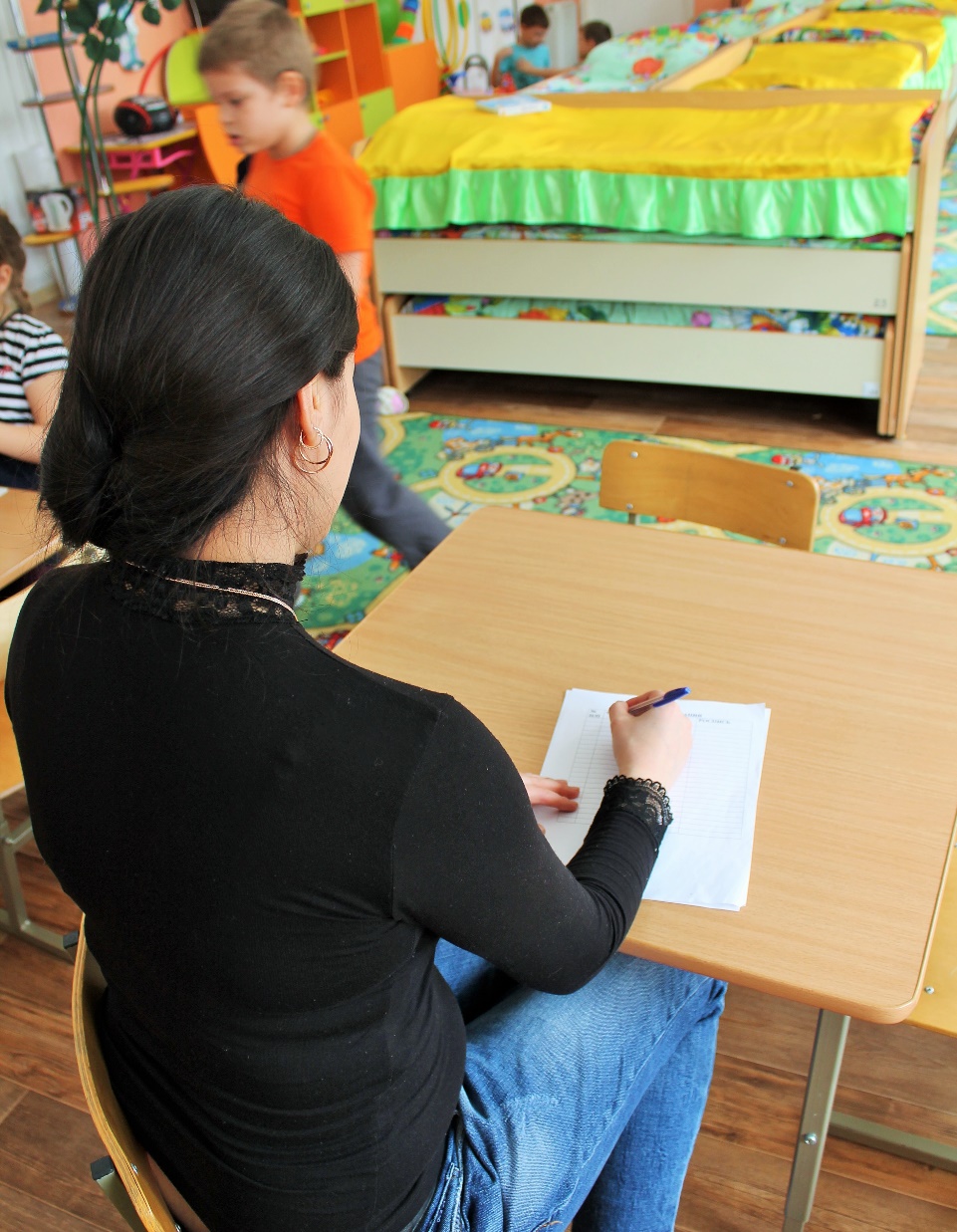 Гимнастика после сна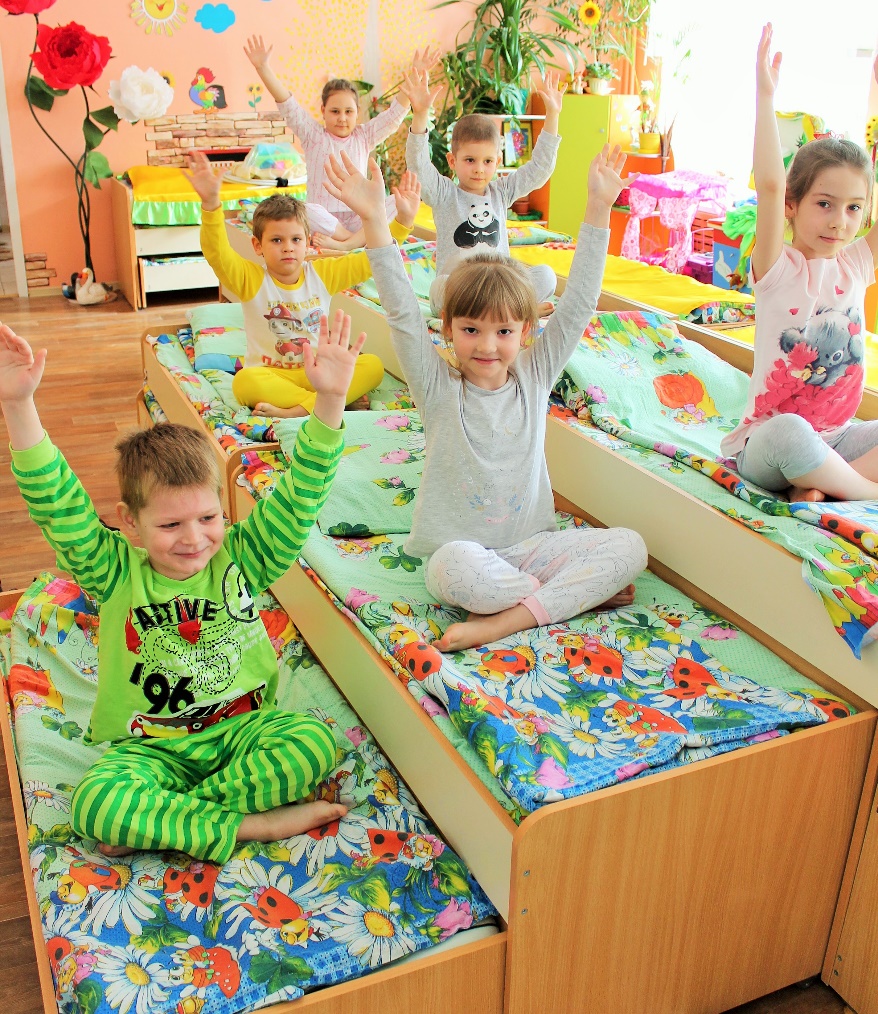 Пальчиковая гимнастика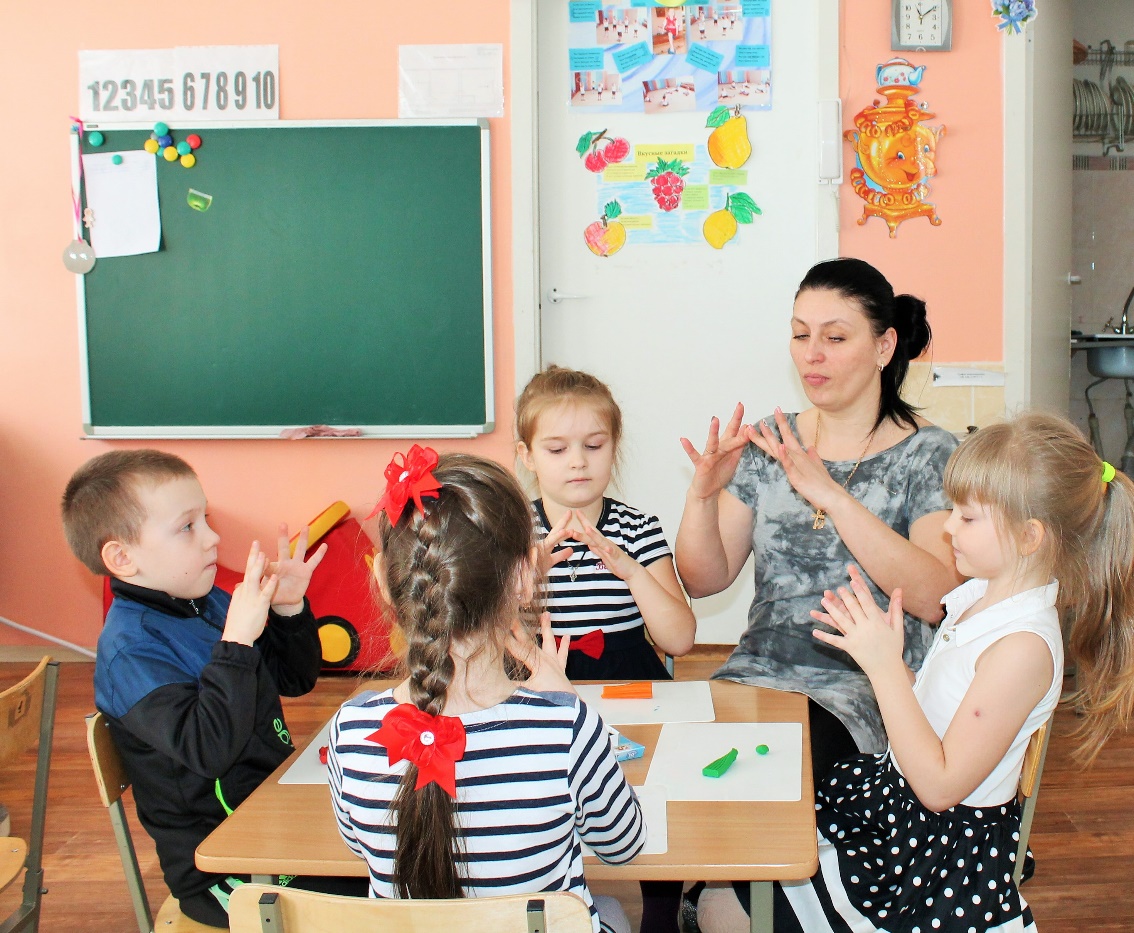 2 этап – «практический»Для реализации данного этапа были подобраны необходимые наглядные материалы: фотографии, иллюстрации, альбомы, художественная литература, стихи, книги,  подобран материал для бесед и занятий с детьми и родителями, составлен план работы по реализации проекта.Флешмоб «Мы дружим с физкультурой»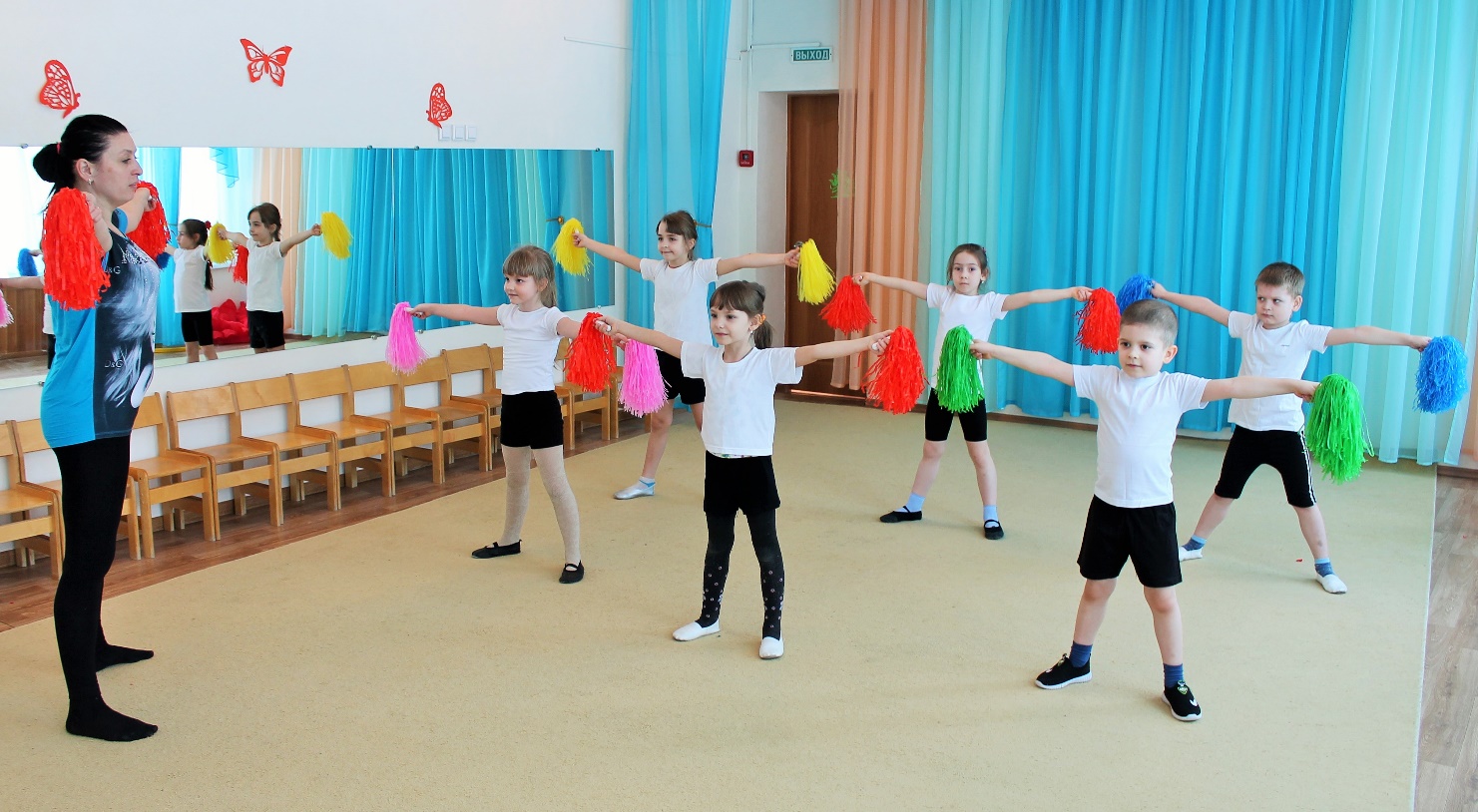 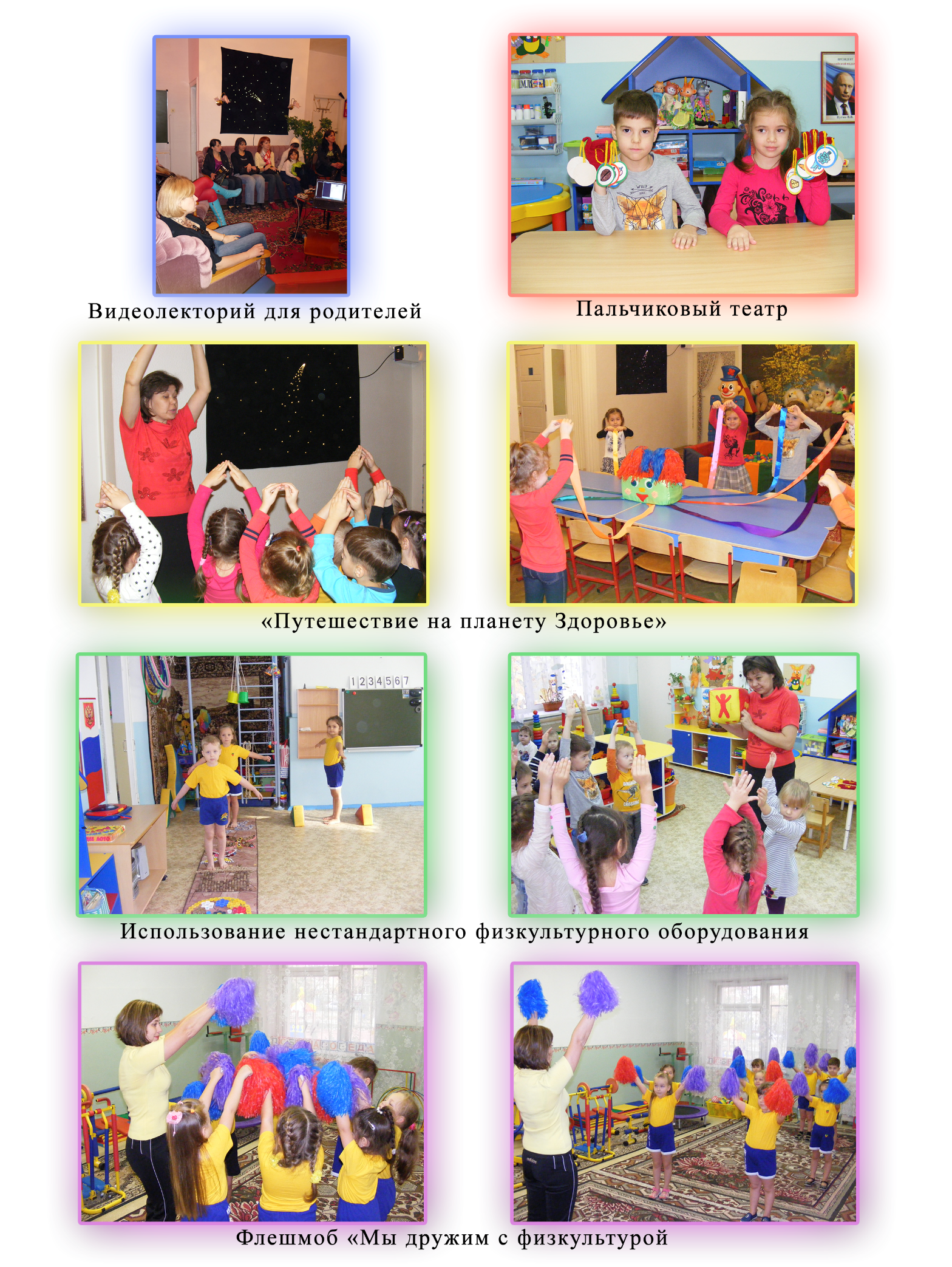 3 этап- «заключительный» Для реализации заключительного этапа проекта мы использовали весь необходимый материал, подобранный в ходе проекта, а также с помощью родителей было изготовлено дидактическое пособие «СПОРТИК».
Очень занимательно и весело  прошел день открытых дверей «Здоровый дошкольник». Педагоги использовали инновационные методики здоровьесбережения: «Минутки шалости», «Минутки тишины», «Гимнастику маленьких волшебников». Итоговым мероприятием была презентация проекта, которую дети и воспитатели    представили на родительском собрании.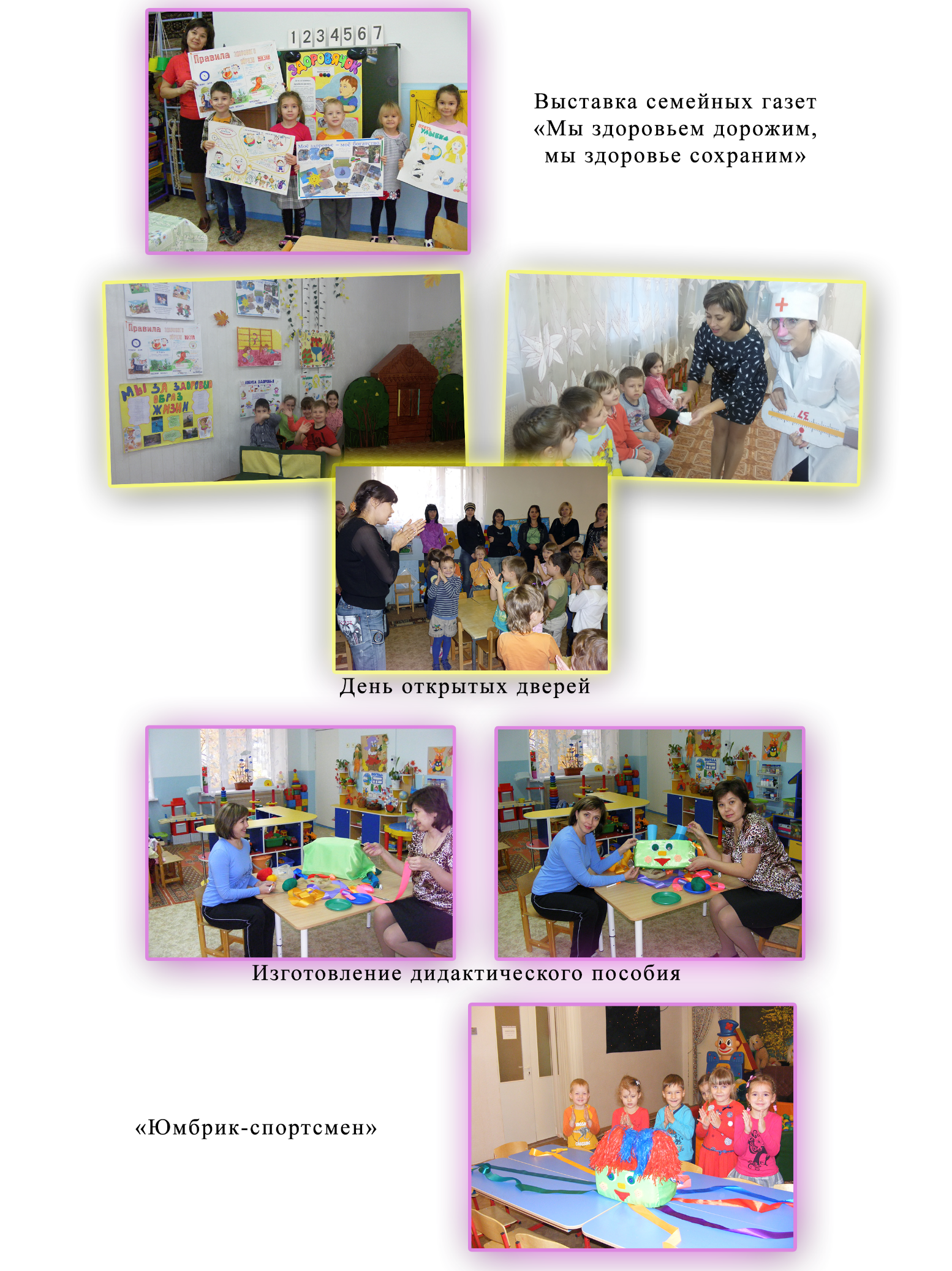 Итоги реализации проектаВ ходе реализации проекта мы пришли к выводу, что подобные занятия, игры, выставки продуктивной деятельности, используемые в проекте, объединяют детей общими впечатлениями, переживаниями, эмоциями, способствуют формированию коллективных взаимоотношений, что является первоочередным в закладывании основ здорового образа жизни. Была создана мотивация к сохранению и зарождению семейных спортивных традиций, свободного общения взрослых с детьми посредством совместных физкультурных мероприятий, выставок, изготовлением нестандартного оборудования в центр физкультуры и дидактического пособия.Наша работа не ставит целью достижение высоких результатов за короткий отрезок времени. Главное в ней – помочь детям проявить их собственные потенциальные возможности, чтобы, взрослея, были готовы вести здоровый образ жизни, ценили свое здоровье и здоровье окружающих.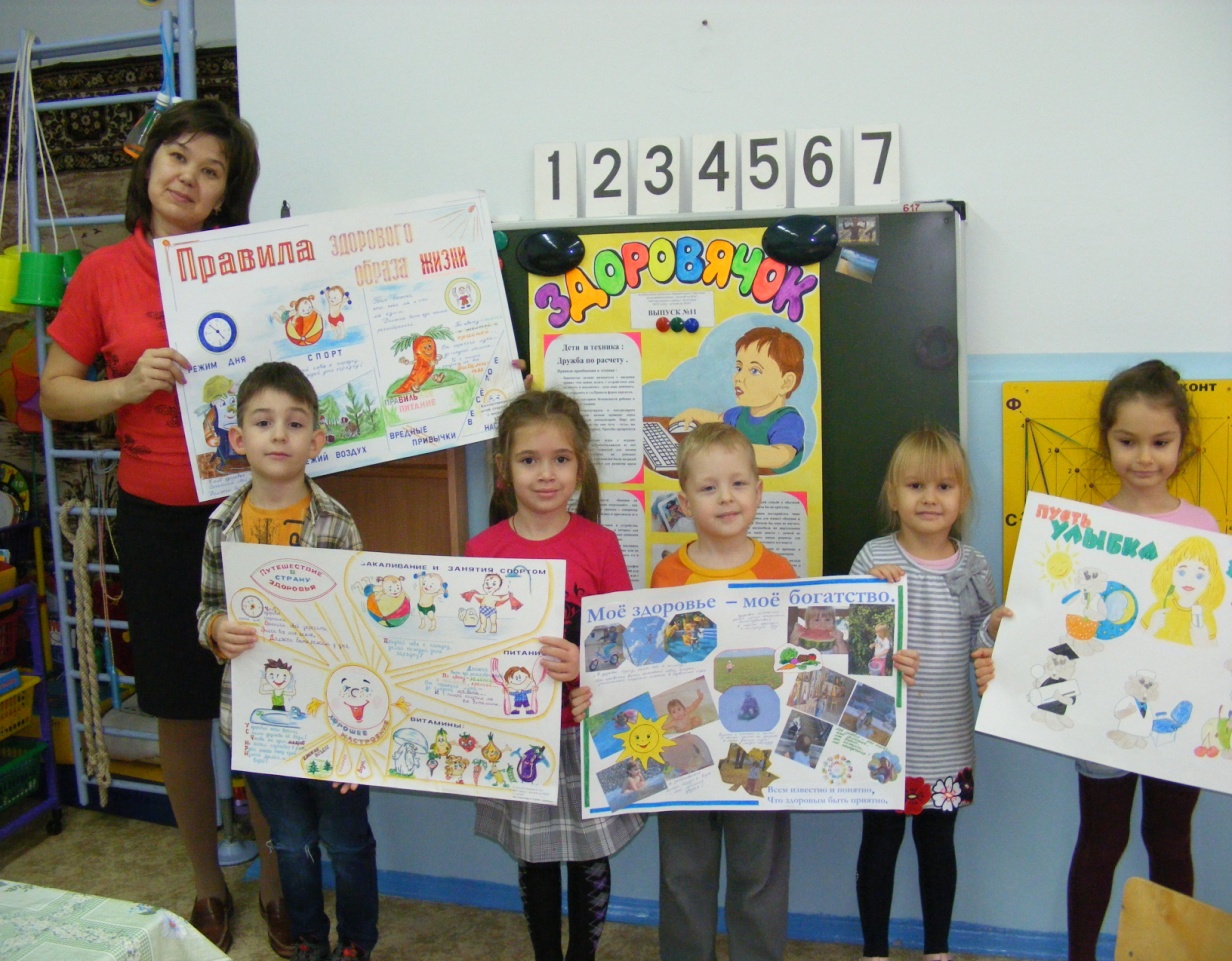 Список используемой литературы:1. Рунова М.А. Двигательная активность ребёнка в детском саду. – М.: Издательский центр «Академия», 2000. 12 с2. Шебеко В.Н., Овсянкин В.А., Карманова Л.В. Физкульт- ура! – Мн.: «Просвещение», 1997. 125 с3. Кильпио Н.Н. 80 игр для детского сада. М.: 1973. 196с4. Осокина Т.И., Тимофеева Е.А. Организация и проведение физкультурных праздников в детском дошкольном учреждении. – М.: Издательский центр «Академия», 1987. 197 с5. Мащенко М. В., Шишкина В.А. Какая физкультура нужна дошкольнику? – Мн.: НМ Центр, 1998. 136 с6. Алябьева, Е.А. Игры для детей 4-7 лет; развитие речи и воображения/ Е.А. Алябьева. – Москва, 2009 г.7. Бочкарева, О.И. Организация деятельности по формированию культурно- гигиенических навыков и этикета./ О.И. Бочкарева.- Волгоград : ИТД «Корифей» ,2008г.8. Галанов, А.С. Игры, которые лечат/ А.С.Галанова. – Москва, ТЦ Сфера, 2006 г.9. Иванова, А.И. «Человек»/ А.И. Иванова. – М.: ТЦ Сфера,2010г10. Картушина, М.Ю. Зеленый огонек здоровья: Программа оздоровления дошкольников. / М.Ю. Картушина. – М.: ТЦ Сфера,2009г.11. Кулик, Г.И. Сергиенко Н.Н. Школа здорового человека/ Г.И.Кулик, Н,Н. Сергиенко. – Москва. ТЦ Сфера, 2010 г.12. Шорыгина, Т.А. Беседы о здоровье/Т.А. Шорыгина. – Москва. 2010 г.№ п/пМероприятия или основные направлениедеятельностиУчастники1Анкетирование«Как вы заботитесь о здоровье».воспитатель, родители2Подборка методического,дидактического материала, художественной литературы,пословиц, поговорок, загадок по теме проекта.воспитатель, родители3Разучивание пальчиковой гимнастики, дыхательной гимнастики, гимнастики для глаз, гимнастики после сна, физминутки.воспитатель, дети4Подбор материала для родительского уголка.воспитатель, 5Подбор наглядных материалов: фотографий, иллюстраций по теме проекта. родители,воспитатель№ п/пМероприятия или основные направлениедеятельностиУчастники 1Беседы с детьми «Витамины я люблю, быть здоровым я хочу», "Что такое спорт?",  «Здоровье и спорт».дети, воспитатель 2Видеолектории для родителей«Воспитание здорового ребенка»,«Закаливание и оздоровление детей в домашних условиях».воспитатель, родители3Чтение и обсуждение стихотворений Е. А. Алябьевой «Хочу конфет», «Сладкоежка».дети, воспитатель4Выпуск валеологической газеты «Здоровячок».дети, вос-льродители5Изготовление папки передвижки для родителей «Всё о здоровье».    дети, воспитатель 6Фотовыставка«Мы за активный отдых!».Воспитатель, родители 5Показ пальчикового театра «Если хочешь быть здоров».дети, воспитатель6НОД «Путешествие на планету Здоровья».дети,  родители7Пополнение физкультурного центра нестандартным оборудованием.дети, воспитатель,родители8Флешмоб «Мы дружим с физкультурой»дети, воспитатель№ п/пМероприятия или основные направлениедеятельностиУчастники1Выставка детских рисунков «Мы здоровью скажем «Да!».дети, воспитатель2Выставка семейных  газет «Мы здоровьем дорожим, мы здоровье сохраним».дети,  родители3День открытых дверей «Здоровый дошкольник».дети, воспитатель,родители4Продуктпроекта: дидактическое пособие «СПОРТИК».дети, воспитатель,родители